     MINUTES             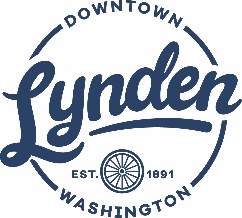                      Downtown Lynden Business Association Meeting                        Muljat Realty Conference RoomFriday, May 10, 2019 Minutes    President Ken Stap opened the meeting and welcomed the 20 people in attendance.Minutes:  The April 2019 meeting minutes approved as submitted Treasures Report:  Bank balance at the end of April 2019 is $40,074.45.  Review:	DLBA membership is at 86 members.  $12,000 in dues	Whatcom Talk.  Members felt the session with Kevin from Whatcom Talk was very useful, especially how to add events.	Billy Waples Day.  Members reported good turn out that day and another successful event Chamber Update:  Tammy passed out Farmers Day parade applications.  She reminded members that Front Street will closed at 6:30 am, and to mark off any private parking spaces in the alley that belong to you.    The Farmers Market will hold their opening day on parade day at the 7th street parking lot.  They expect about 22 vendors. City News and Update:  	7th Street. The moneys been approved for construction.  The project will be finished after Razz Fest.  There should be only one stall on the west side on the entrance being eliminated.  There is still a spot for the Christmas tree to be moved from 4th street to 7th street.    The city is looking into  installing an electric car charging station  in the parking lot.  Downtown: Ken asked the city about the disposal of the old flower pots. The city will check on what can be done with the pots.  Mural Building:  The new owners of the Mural Building, Ron Hanson and Tim Keiper gave an overview of what their plans are.  They would like to add two stories to the top of the building that would have 5 townhouse style units and one ADA unit on the ground level.  They hope to start construction this fall.   Upcoming Events:Farmers Day Parade Saturday June 1st.    Parade starting at 10:30, farmers market and a beer garden including a corn hole tournament at Overflow TapsRaspberry Festival July 19-20Hot Thursday Nights July 26, Aug 1 and Aug 9Beer Walk Aug. 1 Meeting adjourned at 7:55 am NEXT MEETING WILL BE JUNE 14th AT MULJAT GROUP NORTH UPSTAIRS CONFERNCE ROOM